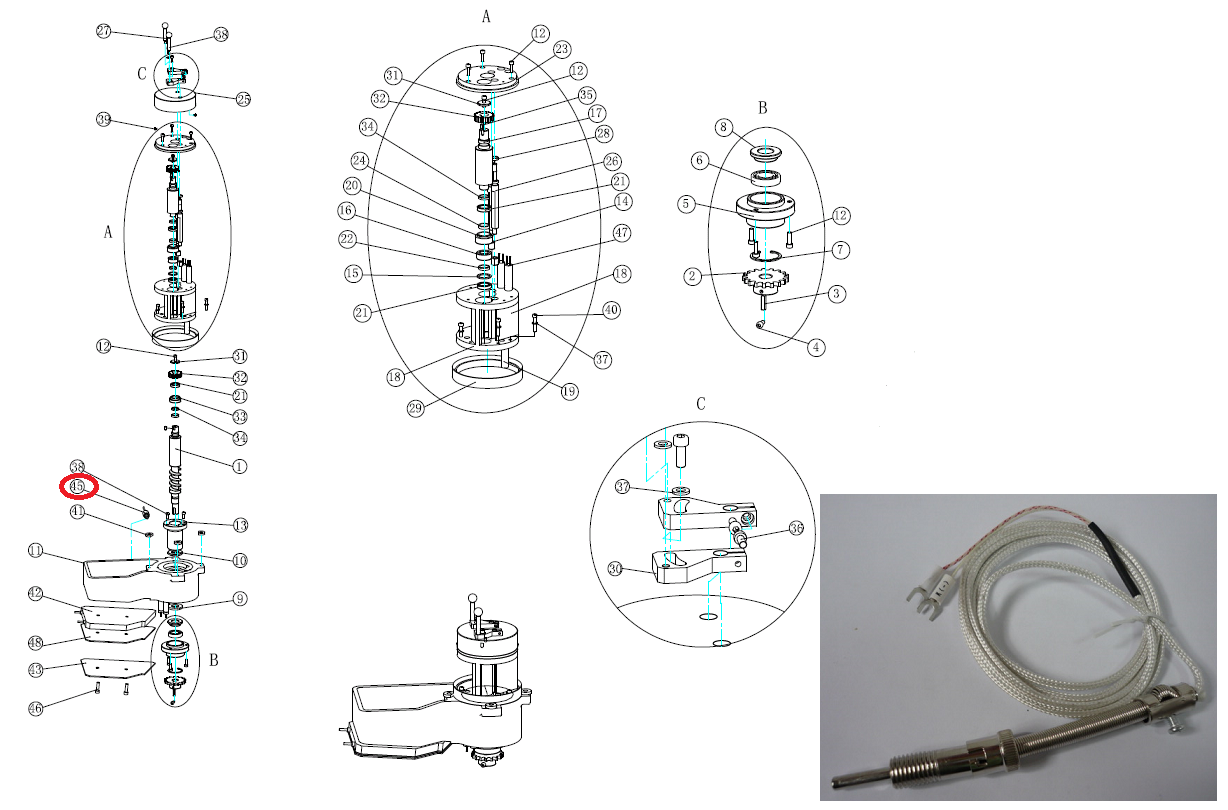 Код из 1САртикулНаименование/ Страна/ПоставщикМатериалМесто установки/НазначениеF0020529SMFB-0132Термопара на Margo TМеталл,ПВХКромкооблицовочный станок Margo T/клеевой узелF0020529SMFB-0132КитайМеталл,ПВХКромкооблицовочный станок Margo T/клеевой узелF0020529SMFB-0132HSCМеталл,ПВХКромкооблицовочный станок Margo T/клеевой узел